GUÍA DE MATEMÁTICA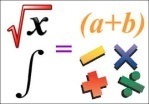 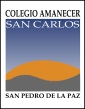 Actividad 1: Resuelve los siguientes problemas identificando; si es una proporcionalidad directa o inversa, variable dependiente e independiente y construyendo un gráfico apropiado que represente el problema.Un obrero gana $ 1.200 en 3 horas. ¿Cuánto ganará en 5 horas? 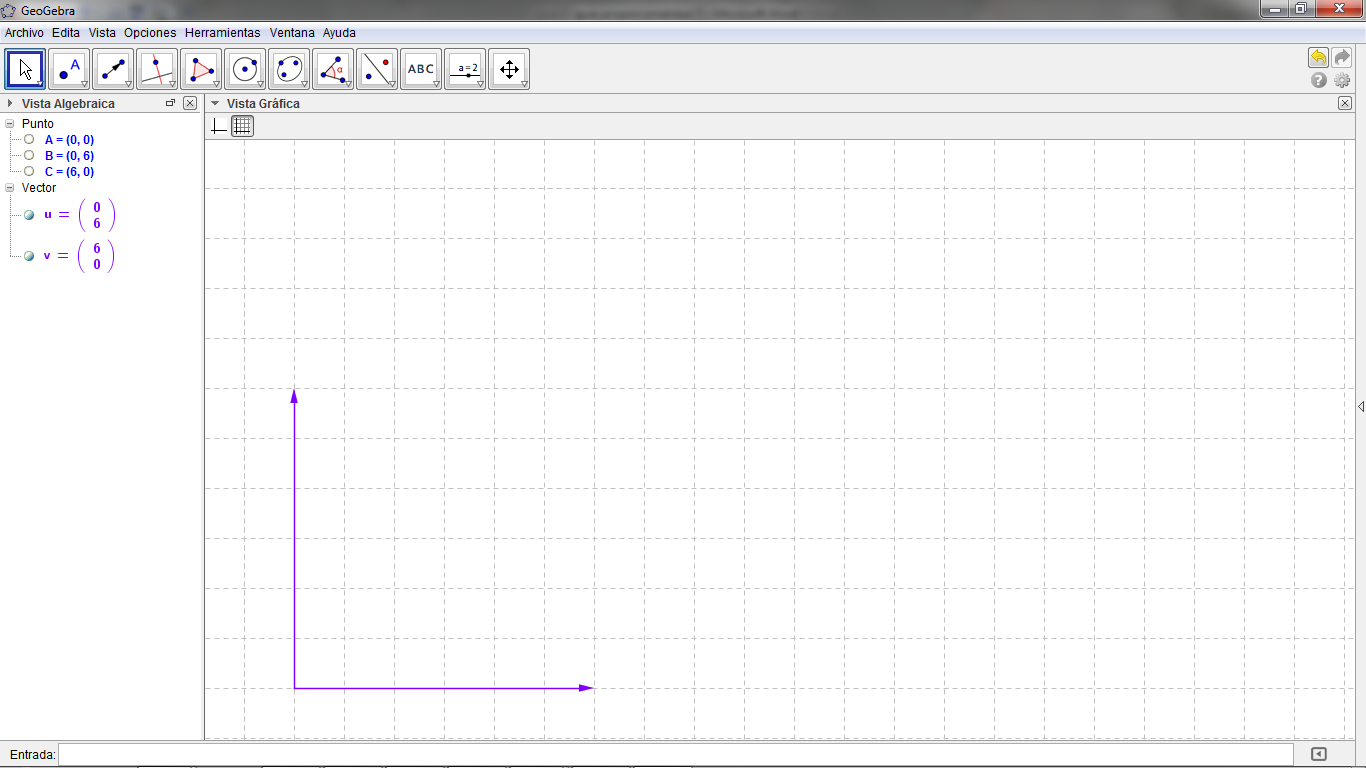 Un ciclista se demora 5 horas en recorrer una etapa a una rapidez de 35 km/h ¿Cuánto se habrá demorado otro ciclista que iba a 25 km/h? En un establo hay vacas que consumen 5 fardos de pasto en 4 días. ¿En cuántos días consumirán 7,5 fardos?  Un cajón que pesa 4 kg contiene 1.100 clavos. ¿Cuántos clavos, del mismo tamaño de los anteriores, habrá en un cajón que pesa 1 kg? En un paseo que hicieron 24 alumnos consumieron 8 bebidas. Si al paseo hubieran ido 30 alumnos ¿cuántas bebidas habrían consumido? El pavimento de un tramo de la carretera lo hacen 6 obreros en 12 días. ¿Cuánto se demorarían 9 obreros, trabajando en igualdad de condiciones? Actividad 2: Resolver los siguientes problemas identificando; si es una proporcionalidad directa o inversa y la variable dependiente e independiente. a) Diego compró 8 dulces en $480, ¿Cuánto pagará Diego si compra solo dos dulces? Respuesta:________________________________________________________________b) Con dos llaves se llena un balde en 15 minutos, ¿Cuánto demorarán 5 llaves en llenar el mismo balde?Respuesta:________________________________________________________________Actividad 3: Basándose en los siguientes casos completar la tabla y graficar los resultados.a) Si 6 naranjas producen 18 vasos de jugo. b)  Si 8 obreros demoran 6 meses en hacer una casa. Departamento de MatemáticaProfesor: J. Esteban Villablanca Obreque Fecha: Nombre Alumno(a):Curso: 7° básicoTema: Proporcionalidad directa e inversaTema: Proporcionalidad directa e inversaObjetivo:  OA8: Mostrar que comprenden las proporciones directas e inversasObjetivo:  OA8: Mostrar que comprenden las proporciones directas e inversasProporcionalidad:____________________Proporcionalidad:____________________Proporcionalidad:____________________V. dependiente: ______________________V. independiente: ____________________Proporcionalidad:____________________V. dependiente: ______________________V. independiente: ____________________